Three-Step InterviewGet into groups of 3.Decide who is A, B, and C.A-Interviewer, B-Responder, C-ReporterA asks B questions about the readings and videos regarding involving parents of ELs in schools.B answers the questions that A asks.C records key words about what B said.C reads what he/she wrote to A and B to clarify if meaning was captured accurately. (*modification from Forum)(The next step would typically be to switch roles.)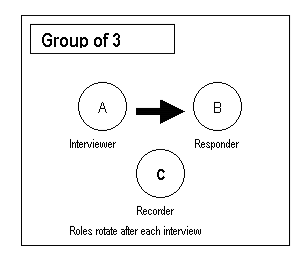 